What Makes a Good Rant?  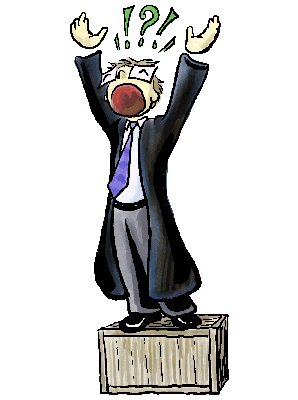 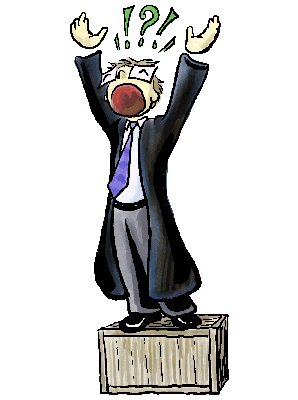 Clear structure Intro – Captures attention and quickly                      establishes the topic of the rant.  Middle –Provides challenging      statements which help the listener/viewer recognize the main point(s) of the rant….the “AHA!” moment.  End – Wraps up with a statement that leaves    the listener/viewer with a deeper       understanding of the topic.   May contain a summary with a catchy              final statement.  May also suggest what people should           do about the topic (a call to action).Current TopicTopic should be something most             people can relate to— events in the           media, human behavior, new fads, are            all hot topics. Your topic should not be:                                             (a) threatening,            (b) include profanity or            (c) seriously harm an individual or ruin       an organizations’ reputation. 